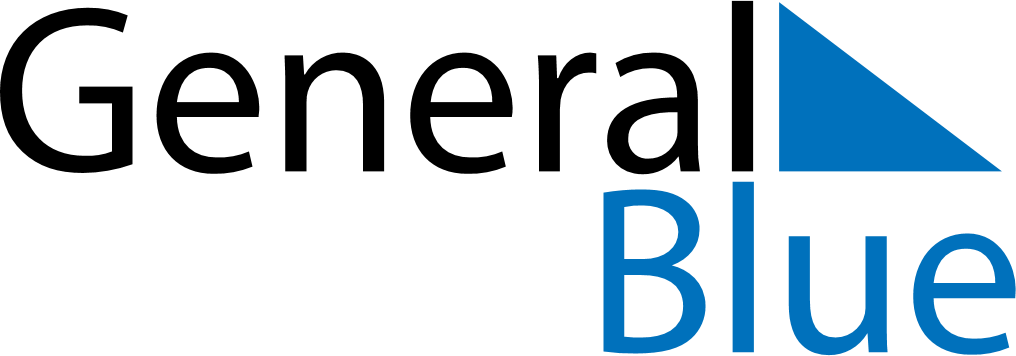 November 2020November 2020November 2020IcelandIcelandSundayMondayTuesdayWednesdayThursdayFridaySaturday123456789101112131415161718192021Icelandic Language Day222324252627282930